INFORMATIONS STAGE à Costa Brava – Lloret De Mar (Espagne)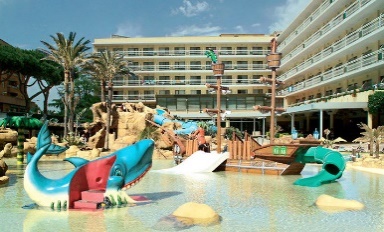 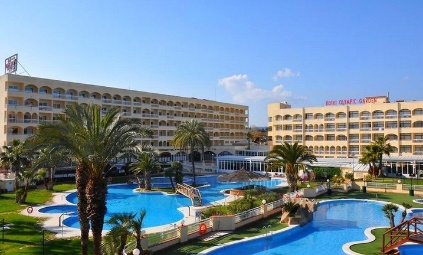 STADE DIRIGE PAR  RAPHAEL SCHMITZ – PALMARES : Titulaire des Brevets d’Etat de judo , Tae Kwon Do, Ceinture noire 5è Dan  Judo,  6ème degré  sambo et  8è Degré de Nunchaku et Combat Complet,  Tae Kwon Do (2ème dan)  jiu jitsu brésilien (3ème degré), et sambo systema (3ème degré). 3 fois champion du monde de Combat Complet, 6 fois Champion du monde de Jiu Jitsu brésilien (masters ). Champion du monde de Kempo. 3ème au championnat du monde de kempo kick boxing. 23 fois Champion du Monde de Nunchaku, Champion de France de Judo (FNSU), médaillé aux championnat d’Europe et aux championnat du monde master de judo, 20 fois Champion de France de Sambo, Champion d’Europe et Champion du Monde de Sambo (en Masters –68kg), champion du monde de kombat sambo.11 fois champion d’Europe Jiu-Jitsu Brésilien, expert en Combat libre, 4 fois vainqueur du Tournoi des Ceintures d’Or de Pankido. Champion de France de Tae Kwon Do FFST et FSGT, médaillé aux championnats de France de karaté Jutsu FFKDA . Champion d’Europe de combat boxing. Plusieurs fois vainqueur du NAGA Allemagne (grappling, jiu jitsu Brésilien). Vice champion du monde de karaté kyokushinkai (WIBK).Possibilité de passage de grade  dans certaines disciplines, et passer le diplôme enseignant en combat complet, nunchaku, combat  jiu jitsu, combat boxing.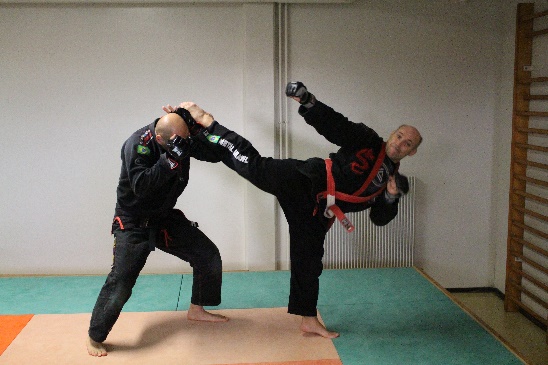 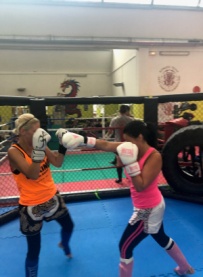 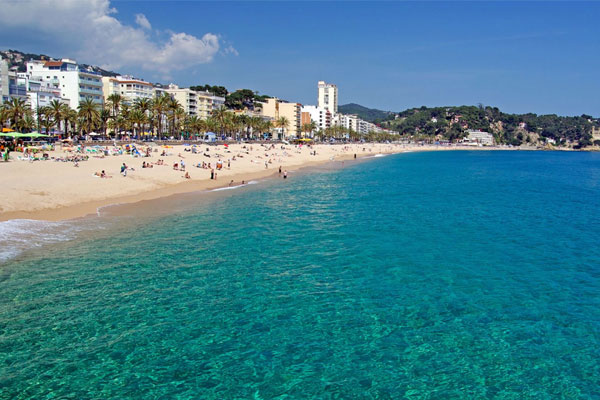 Bulletin de participationNom ……………………………………………………………………………..Prénom : 	…………………………..Adresse : 	……………………………	Mail :…………………………………………………………………………Tel. :…………………………………………………………………………Je souhaite participer au stage du 26 au 29 mai 2022  à  Costa Brava            STAGIAIRES :                                                                               ACCOMPAGNATEUR(S)             Pack complet  à 249€ (stage, hôtel, repas, boissons)                                                                        Tarif accompagnateur   à  189€ ( hôtel, repas, boissons)                         Pack complet  -12 ans  à 159€ (stage, hôtel, repas, boissons)                                                         Tarif accompagnateur -12 ans  à 99€ (hôtel, repas, boisson)             ( si dans la chambre avec  2 adultes)                                                                                                      ( si dans la chambre avec  2 adultes)Possibilité d’avoir une suite pour familles nombreuses, avec un petit supplément nous consulter pour les tarifs. Gratuit pour les enfants de – de 2 ans Fournir une autorisation parentale pour les  mineurs                                                                                                                                                                      OPTION :           Chambre simple (individuelle en supplément)  + 24€ par jourSi vous désirez venir un jour plus tôt ou partir un jour après se renseigner auprès du secrétariat pour le tarif.DISCIPLINES CHOISIES (possibilité de cocher une ou plusieurs cases dans le pack sélectionné)  :Stage Pack 1 :           Jiu Jitsu Brésilien           grappling               Sambo   -  Ju jitsu             Stage pack 2 :          Combat complet               MMA   Stage pack 3 :          Boxe du tao Stage pack 4 :           Boxe Thaï                       Stage pack 5 :           Krav Maga – combat défense                Stage pack 6 :           Nunchaku                      Pack  FORFAIT ILLIMITE (+15 € ) :  Accès à toutes les activités au choix dans ce cas il faut  numéroté les disciplines dans l’ordre de préférence ( donc 1 dans la case du sport que vous ferez en priorité, puis 2   etc …) pour que nous puissions faire un planning prévisionnel au niveau des salles Divers :            Stage initiation au massage Thaï             Accessible aux accompagnateurs tarif : 10€  / ou pour les stagiaires : 5€ / gratuit pour ceux qui pour le pack Illimité            Stage initiation au yoga spécial sports de combats : pour les stagiaires : 5€ / gratuit pour ceux qui pour le pack Illimité    Stage couteau papillon : initiation au maniement  du couteau papillon - tarif :  20€ - pour le  couteau papillon  + le livre d’initiation ( que vous gardez). 10€ pour les accompagnateurs. Stage réservé aux majeurs. (ou mineurs avec autorisation parentale)          Cours de  Nunchaku  le tarif est de  6€ ( gratuit pour ceux qui choisissent le «  forfait » ), merci de cocher la case pour que l’on  puisse prévoir le nombre de nunchaku à prêter ( ceux qui en possède un peuvent l’emmener : nunchaku mousse).Ci joint un acompte de minimum 50% du montant total à envoyer si possible avant le  15 janvier 2022 le nombre de place étant limité. Le solde sera à envoyer avant le 30 mars 2022Désistement, remboursement : si le stage est annulé en raison du covid vous serez intégralement remboursé, en cas de désistement avant le 28 fevrier2022,  80% de l’acompte payé sera remboursé, ou un avoir de 100% de la somme versée pour un autre stage, après cette date et avant le 10 avril 2022, un avoir de 50% vous sera remboursé, après le 10 avril  pas de remboursement, réservation définitive.Chèque en guise de règlement, à faire parvenir à :« A.M. DOJO FORM »153 rue Théodore Deck 68500 Guebwiller.  / Tél : 03.89.76.82.92Renseignements complémentaires sur le site  combat-complet.fr